产品使用说明书AQY球压试验装置使用说明书产品使用说明书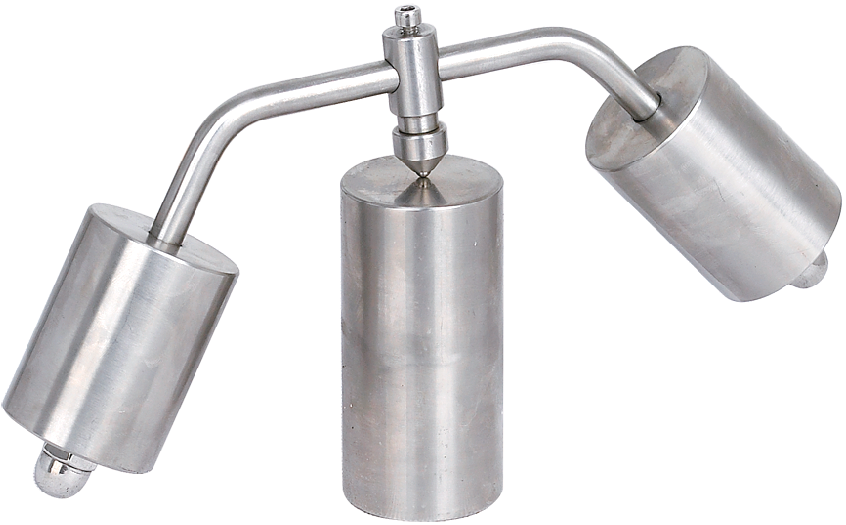 一、用途本试验装置是根据GB2099等标准中规定的“球压试验”的要求而设计，主要用于对家用和类似用途插头插座产品进行耐热测试，是有关生产厂家和质检部门进行产品质量检测和控制所必须的设备。二、技术参数：1.球直径5mm（R2.5mm）2.总试验压力：20N±0.2N3.样品支座：直径50mm、长度100mm实心不锈钢圆柱体4.制作材料：全部采用不锈钢材料5.参照标准：GB4706.1-2005、GB2099.1-2008、GB/T5159.21-2006、IEC60695-10-2:2003备注：球压试验仪另需要个高温箱（烤箱）配套使用产品使用说明书三、使用方法球压试验是将钢球（R2.5mm）和总试验20N±0.2N的球压试验仪，压在呈水准状态且置于加热箱内的试品表面上，在试品规定的温度下经60min+2min/0min后，将试品快速（＜10s）侵入20℃±5℃水中冷却6min,从水中取出3min内测量试品表面压痕直径，视压痕直径是否超过2mm来评定试品在该规定的温度下的耐热变形能力按试验要求先将球压试验装置放在加热箱内足够长的时间，以确保试验开始之前，球压试验装置已经达到稳定的试验温度。将被试部件放置在支承座上，使之与支承座直接接触。将被试部件的表面置于水平位置，将钢球压住该表面（见下图）。试验要在标准规定温度的加热箱内进行。试验达到标准规定的时间之后，将球从试样上卸下，按标准规定的要求冷却之后，测出钢球压痕的直径，判定是否合格。四、维护保养本装置用过之后擦拭干净，放在室内干燥、无尘的地方。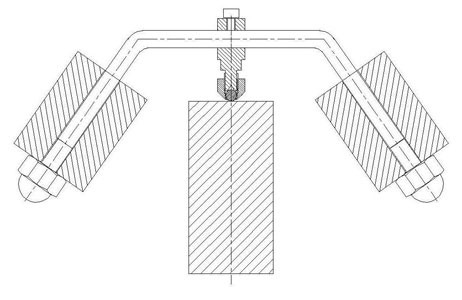 